"'"JB GROUP OF EDUCATIONAL INSTITUTIONS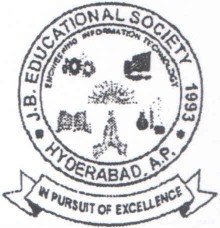 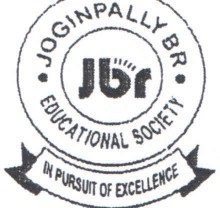 Employment Application Form (Faculty)Application for the post of....................1. Name: Dr. /Mr. /Ms. _____________________: ___________             (As per official records)	Surname2. Details of Demand Draft sent: D.D No: _____Date:_____Amount: ______Bank Details:	__________________     3. Post Applied for: _________________________________4. Specialization:	Dept:	_Phone:  Mobile: ___________Email: _________________________________________________________ 5. Present Address: _________________________________	City/Town	_       6. Permanent Address:	_	City/Town	_    7. Date of Birth	_/	/	Age____years Married:  Yes I No  No. of Children: ______          (DD/MM/Year)                    8. Cast :( SC/ST/BC/EBC/OC)	_Religion:	_  9. Qualifications :( starting from Highest Degree):EnclosuresDD				D				D                                                             Contd-02--         10. Total Experience:___/___Teaching:____/___	_Research:___/___industry:__/_                                             Y   M                 Y	M	                       Y	       M		Y	M        11. Employment details:-(Start with Present Employment):      12. HaveyoupublishedanyArticles/Papers/BooksinCollege/Professionalmagazinenewspaper/Others?If' Yes', Please enclose photo copies of the same.	Enclosed: Yes/No    13. Present Salary: Rs. ______PM. (enclosed documentary evidence).     14. Expected Salary: Rs.______________PM.15. Please write statement of purpose or give any additional information about your strengths or achievements:Date:	            Signature of the ApplicantNOTE: Attach your latest CV with Photograph, copies of Academic qualifications & experience with this formSELECTION COMMITTEE'S RECOMMENDATIONS:Employer's Name and addressPeriod of servicePeriod of serviceDesignationOther areas of workGross salary per monthReason for changeFromTo(Rs.).